SRIJEDA 15.4.2020.ZBROJI PRSTIMA: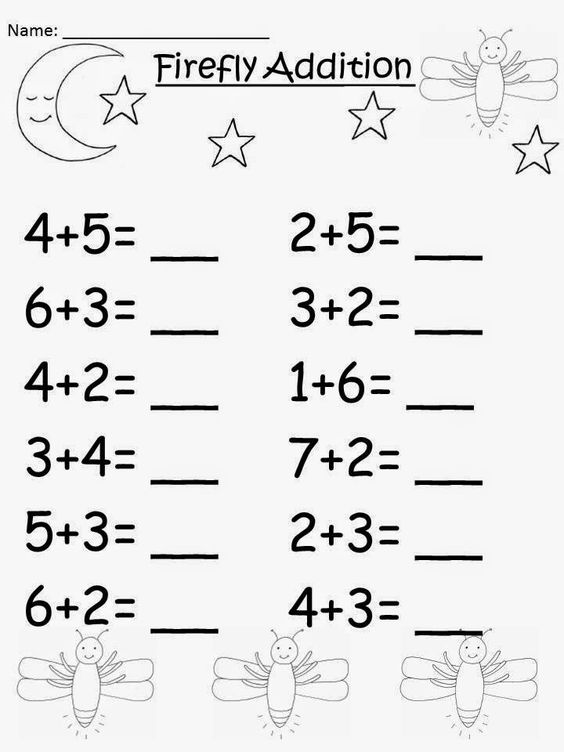 